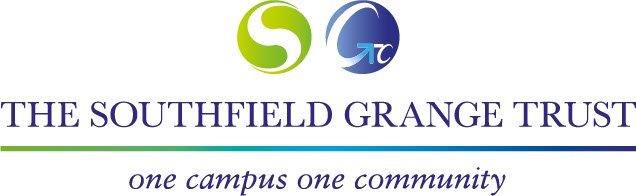 Person SpecificationTeacher of EnglishQualifications & TrainingEssentialDesirableHow AssessedQualified Teacher StatusApplicationDegree in EnglishApplicationCommitment to CPDApplication / InterviewExperienceEssentialDesirableHow AssessedRecent, relevant teaching (or teaching practice) of KS3 and KS4 English in a secondary / comprehensive school.Application / InterviewExperience of teaching English at KS5Application / InterviewSpecial Knowledge & SkillsEssentialDesirableHow AssessedUp to date knowledge of the English curriculum at KS3 and KS4Application / InterviewKnowledge of the English curriculum at KS5Application / InterviewAbility to use a range of teaching strategies to engage students and enable their progressApplication / InterviewIT Literate and confident in using ICT as a teaching toolApplication / InterviewPersonal AttributesEssentialDesirableHow AssessedEnergy, persistence and enthusiasm, tempered with humourApplication / InterviewExcellent communication skills with the ability to relate well with both children and adultsApplication / InterviewWillingness to participate in extra-curricular activitiesApplication / InterviewAn effective team memberApplication / InterviewAdaptable to changing circumstances and new ideasApplication / InterviewAble to remain calm under pressureApplication / InterviewEqual OpportunitiesEssentialDesirableHow AssessedAn understanding of and commitment to equal opportunitiesApplication / InterviewTo have undertaken equal opportunities training relevant to education / teachingApplication / InterviewSafeguardingEssentialDesirableHow AssessedAn understanding of and commitment to safeguarding and promoting the welfare of children and young peopleApplication / Interview